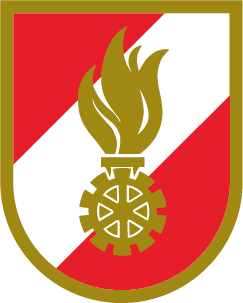 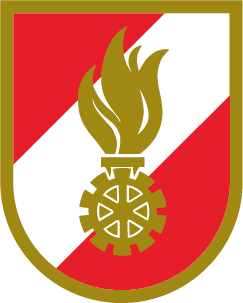 Feuerwehr: PrüfkarteiblattPrüfkarteiblattPrüfkarteiblattAbseilgerätAbseilgerätAbseilgerätAbseilgerätAbseilgerätAbseilgerätAbseilgerätAbseilgerätAbseilgerätBlatt Nr.: Blatt Nr.: Hersteller:Hersteller:Lagerungsort: Lagerungsort: Lfd. Nr.: Lieferant:Lieferant:Herstellungsjahr: Herstellungsjahr: Inv. Nr.: Prüfverfahren: jährliche SichtprüfungPrüfverfahren: jährliche SichtprüfungPrüfverfahren: jährliche SichtprüfungPrüfverfahren: jährliche SichtprüfungPrüfverfahren: jährliche SichtprüfungPrüfverfahren: jährliche SichtprüfungPrüfverfahren: jährliche SichtprüfungPrüfverfahren: jährliche SichtprüfungPrüfverfahren: jährliche SichtprüfungLängstens auszuscheiden bis: ___________Längstens auszuscheiden bis: ___________Längstens auszuscheiden bis: ___________Längstens auszuscheiden bis: ___________PrüfungPrüfungPrüfungPrüfungPrüfungPrüfungPrüfungPrüfungPrüfungPrüfungPrüfungPrüfdatum:Prüfdatum:Prüfdatum:Prüfdatum:SichtprüfungSichtprüfungSichtprüfungSichtprüfungSichtprüfungSichtprüfungSichtprüfungSichtprüfungSichtprüfungSichtprüfungSichtprüfungSichtprüfungSichtprüfungSichtprüfungSichtprüfungalle Einzelteile, Kennzeichnungen vorhandenalle Einzelteile, Kennzeichnungen vorhandenalle Einzelteile, Kennzeichnungen vorhandenSeil in OrdnungSeil in OrdnungSeil in Ordnungkeine mechanischen Beschädigungen (Risse, Schnitte etc.)keine mechanischen Beschädigungen (Risse, Schnitte etc.)keine mechanischen Beschädigungen (Risse, Schnitte etc.)Nähte, Schlaufen, Spleiße, Knoten etc. in OrdnungNähte, Schlaufen, Spleiße, Knoten etc. in OrdnungNähte, Schlaufen, Spleiße, Knoten etc. in Ordnungkeine Spuren von Wärme- und/oder Flammeneinwirkung aufkeine Spuren von Wärme- und/oder Flammeneinwirkung aufkeine Spuren von Wärme- und/oder Flammeneinwirkung aufkeine Spuren von Chemikalieneinwirkungkeine Spuren von Chemikalieneinwirkungkeine Spuren von Chemikalieneinwirkungkeine Korrosion von Metallenkeine Korrosion von Metallenkeine Korrosion von MetallenBefund:Befund:Befund:Befund:Name Geräteprüfer:Name Geräteprüfer:Name Geräteprüfer:Name Geräteprüfer:Unterschrift Geräteprüfer:Unterschrift Geräteprüfer:Unterschrift Geräteprüfer:Unterschrift Geräteprüfer:Unterschrift Feuerwehrkommandant:Unterschrift Feuerwehrkommandant:Unterschrift Feuerwehrkommandant:Unterschrift Feuerwehrkommandant: